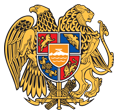 ՀԱՅԱՍՏԱՆԻ ՀԱՆՐԱՊԵՏՈՒԹՅՈՒՆ 
ՏԱՎՈՒՇԻ ՄԱՐԶ
ԴԻԼԻՋԱՆ ՀԱՄԱՅՆՔ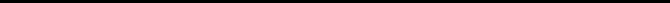 19 մայիս 2023թ.ԱՐՁԱՆԱԳՐՈՒԹՅՈՒՆ N 04/05
ԱՎԱԳԱՆՈՒ ՀԵՐԹԱԿԱՆ ՆԻՍՏԻՀամայնքի ավագանու նիստին ներկա էին ավագանու 13 անդամներ:Բացակա էին` Ռոբերտ Ալիխանյանը, Վարդան Ավագյանը, Թաթուլ Գուլինյանը, Վարդան Թամրազյանը, Արա Մարտիրոսյանը, Սուրեն Մելիքյանը, Շուշանիկ ՍահակյանըՀամայնքի ղեկավարի հրավերով ավագանու նիստին մասնակցում էին`
Արփի Թամրազյան, Հովհաննես Նաղդալյան, Գեվորգ Ամիրխանյան, Գագիկ Շահնազարյան, Լամարա Մանթաշյան, Վաղինակ Մարկոսյան, Լիպարիտ ՍանթրոսյանՆիստը վարում էր  ՀՀ Դիլիջան համայնքի ղեկավարի պաշտոնակատար` Դավիթ ՍարգսյանըՆիստը արձանագրում էր ` Սոնա ԵգանյանըԼսեցին
ՀԱՄԱՅՆՔԻ ԱՎԱԳԱՆՈՒ ՆԻՍՏԻ ՕՐԱԿԱՐԳԸ ՀԱՍՏԱՏԵԼՈՒ ՄԱՍԻՆ /Զեկ. ԴԱՎԻԹ ՍԱՐԳՍՅԱՆ/Ղեկավարվելով «Տեղական ինքնակառավարման մասին»  օրենքի  14-րդ հոդվածի 6-րդ մասի պահանջներով` համայնքի ավագանին  որոշում է.Հաստատել համայնքի ավագանու նիստի հետևյալ օրակարգը. 1.  Դիլիջան համայնքի Դիլիջան քաղաքի Շահումյան փողոց թիվ 16/3 հասցեի ավտոտնակը և վերջինիս զբաղեցրած 21.7քմ հողամասն ուղղակի վաճառքի ձևով օտարելու համաձայնություն տալու մասին:
Զեկ.Դավիթ Սարգսյան
2. Դիլիջան համայնքի Դիլիջան քաղաքի Կալինինի փողոց թիվ 183/3 հասցեի ավտոտնակը և վերջինիս զբաղեցրած 25.4քմ հողամասն ուղղակի վաճառքի ձևով օտարելու համաձայնություն տալու մասին:
Զեկ. Դավիթ Սարգսյան
3.  Դիլիջան համայնքի Դիլիջան քաղաքի Կալինինի փողոց թիվ 181/10 հասցեի ավտոտնակը և վերջինիս զբաղեցրած 14.2քմ հողամասն ուղղակի վաճառքի ձևով օտարելու համաձայնություն տալու մասին:
Զեկ. Դավիթ Սարգսյան
4.  Դիլիջան համայնքի Դիլիջան քաղաքի Գետափնյա փողոց թիվ 8/6 հասցեի ավտոտնակը և վերջինիս զբաղեցրած 26.6քմ հողամասն ուղղակի վաճառքի ձևով օտարելու համաձայնություն տալու մասին:
Զեկ. Դավիթ Սարգսյան
5. Դիլիջան համայնքի Դիլիջան քաղաքի Գետափնյա փողոց թիվ 8/7 հասցեի ավտոտնակը և վերջինիս զբաղեցրած 20.2քմ հողամասն ուղղակի վաճառքի ձևով օտարելու համաձայնություն տալու մասին:
Զեկ. Դավիթ Սարգսյան
6. Դիլիջան համայնքի Դիլիջան քաղաքի Կամոյի փողոց թիվ 74/4 հասցեի բնակելի տունը եվ վերջինիս զբաղեցրած 105.6քմ հողամասն ուղղակի վաճառքի ձևով օտարելու համաձայնություն տալու մասին:
Զեկ. Դավիթ Սարգսյան
7.  Դիլիջան համայնքի Դիլիջան քաղաքի Կալինինի փողոց 1-ին նրբ․ թիվ 50/1 հասցեի 118.0քմ հողամասն ընդլայնման կարգով օտարելու համաձայնություն տալու մասին:
Զեկ. Դավիթ Սարգսյան
8.  Դիլիջան համայնքի սեփականությունը հանդիսացող Բնակավայրերի հողերից 2507.4քմ մակերեսով թվով 1 հողամասը, Գյուղատնտեսական նշանակության հողերից 31611.6քմ ընդհանուր մակերեսով թվով 3 հողամասերը մրցույթի միջոցով վարձակալության իրավունքով տրամադրելու համաձայնություն տալու, ինչպես նաև հողամասի վարձակալության իրավունքի տարեկան վճարի մեկնարկային գինը հաստատելու մասին:
Զեկ. Դավիթ Սարգսյան
9. Դիլիջան համայնքի սեփականությունը հանդիսացող Բնակավայրերի հողերից 2048.7քմ ընդհանուր մակերեսով թվով 6 հողամասերը և Հայաստանի Հանրապետության սեփականությունը հանդիսացող բնակավայրերի և հատուկ պահպանվող տարածքների հողերից 13587.4քմ ընդհանուր մակերեսով թվով 2 հողամասերը աճուրդի միջոցով օտարելու համաձայնություն տալու, ինչպես նաև մեկնարկային գները հաստատելու մասին:
Զեկ. Դավիթ Սարգսյան
10. Դիլիջան համայնքի վարչական սահմաններում գտնվող, Դիլիջան քաղաքի 11-003-0087-0092 և 11-003-0087-0159 կադաստրային ծածկագրերով հողամասերի մի մասը՝ 1010.07քմ մակերեսով հողամասը Դիլիջանի համայնքի հողերի ֆոնդում ընդգրկելու մասին:
Զեկ. Դավիթ Սարգսյան
11.  Դիլիջան համայնքի վարչական սահմաններում գտնվող, Դիլիջան քաղաքի 11-003-0087-0159 կադաստրային ծածկագրով հողամասի մի մասը՝ 532.0քմ մակերեսով հողամասը Դիլիջանի համայնքի հողերի ֆոնդում ընդգրկելու մասին:
Զեկ. Դավիթ Սարգսյան
12.  Դիլիջան համայնքի վարչական սահմաններում գտնվող, Դիլիջան քաղաքի 11-003-0087-0076 կադաստրային ծածկագրով 127.4քմ մակերեսով հողամասը Դիլիջանի համայնքի հողերի ֆոնդում ընդգրկելու մասին:
Զեկ. Դավիթ Սարգսյան
13.  Դիլիջանի համայնքային սեփականություն հանդիսացող, Մյասնիկյան 55 շենքի 1-ին հարկի 29,59 քմ. տարածքով թիվ 1, 2 և 3 աշխատասենյակները, վարձակալության իրավունքով Սամվել Դավթյանին տրամադրելու թույլտվություն տալու մասին:
Զեկ. Դավիթ Սարգսյան
14. Դիլիջան համայնքի ավագանու 2018թ. օգոստոսի 14-ի թիվ 79-Ա որոշման մեջ փոփոխություն կատարելու մասին:
Զեկ. Դավիթ Սարգսյան
15.  Դիլիջան համայնքի վարչական սահմաններում գտնվող, Դիլիջան քաղաքի 11-003-0274-0100 կադաստրային ծածկագրով հողամասի մի մասը՝ 0.9727քմ մակերեսով հողամասը Դիլիջանի համայնքի հողերի ֆոնդում ընդգրկելու մասին:
 Զեկ. Դավիթ Սարգսյան
16. Դիլիջան համայնքի 2023թ.բյուջեի վարչական մասի պահուստային ֆոնդից հատկացում կատարելու մասին:
 Զեկ. Դավիթ Սարգսյան
17.  Դիլիջան համայնքի ավագանու 4-րդ նստաշրջանի հերթական նիստի գումարման օրը սահմանելու մասին:
  Զեկ. Դավիթ ՍարգսյանՈրոշումն ընդունված է. /կցվում է որոշում N 354-Ա/Լսեցին
ԴԻԼԻՋԱՆ ՀԱՄԱՅՆՔԻ ԴԻԼԻՋԱՆ ՔԱՂԱՔԻ ՇԱՀՈՒՄՅԱՆ ՓՈՂՈՑ ԹԻՎ 16/3 ՀԱՍՑԵԻ ԱՎՏՈՏՆԱԿԸ ԵՎ ՎԵՐՋԻՆԻՍ ԶԲԱՂԵՑՐԱԾ 21.7ՔՄ ՀՈՂԱՄԱՍՆ ՈՒՂՂԱԿԻ ՎԱՃԱՌՔԻ ՁԵՎՈՎ ՕՏԱՐԵԼՈՒ ՀԱՄԱՁԱՅՆՈՒԹՅՈՒՆ ՏԱԼՈՒ ՄԱՍԻՆ /Զեկ. ԴԱՎԻԹ ՍԱՐԳՍՅԱՆ/Դիլիջանի համայնքի ղեկավարի 2023թ. ապրիլի 27-ի թիվ 320-Ա որոշմամբ, Դիլիջան համայնքի Դիլիջան քաղաքի Շահումյան փողոց թիվ 16/3 հասցեի համայնքային սեփականություն հանդիսացող հողամասում քաղ. Նարինե Սոկրատի Թովմասյանի կողմից ինքնակամ կառուցված 21.7քմ արտաքին մակերեսով ավտոտնակի նկատմամբ ճանաչվել է համայնքի սեփականության իրավունքը և օրինականացվել է /սեփականության իրավունքի վկայական թիվ՝ 05052023-11-0024/:
   Գրավոր առաջարկություն է ներկայացվել քաղ. Նարինե Թովմասյանին` Դիլիջան համայնքի Դիլիջան քաղաքի Շահումյան փողոց թիվ 16/3 հասցեի ավտոտնակը՝ 21.7քմ արտաքին մակերեսով և վերջինիս զբաղեցրած 21.7քմ հողամասը, համապատասխանաբար,  50258 դրամ և 148304 դրամ  արժեքներով ձեռք բերելու նպատակով: Վերջինս տվել է իր համաձայնությունը: 
   Համայնքի ղեկավարը նշված ավտոտնակը և վերջինիս զբաղեցրած 21.7քմ հողամասը քաղ. Նարինե Սոկրատի Թովմասյանին օտարելու վերաբերյալ առաջարկությունը ներկայացրել է համայնքի ավագանու համաձայնեցմանը:
   Ղեկավարվելով <<Տեղական ինքնակառավարման մասին>> օրենքի 18-րդ հոդվածի 1-ին մասի 21-րդ կետի դրույթներով` համայնքի ավագանին որոշում է.1. Տալ համաձայնություն՝ Դիլիջան համայնքի Դիլիջան քաղաքի Շահումյան փողոց թիվ 16/3 հասցեի ավտոտնակը՝ 21.7քմ արտաքին մակերեսով և վերջինիս զբաղեցրած 21.7քմ հողամասը, համապատասխանաբար, 50258 դրամ և 148304 դրամ արժեքներով քաղ. Նարինե Սոկրատի Թովմասյանին  օտարելու մասին համայնքի ղեկավարի առաջարկությանը:
2. Սույն որոշումն ուժի մեջ է մտնում պաշտոնական հրապարակման օրվան հաջորդող օրը:Որոշումն ընդունված է. /կցվում է որոշում N 355-Ա/Լսեցին
ԴԻԼԻՋԱՆ ՀԱՄԱՅՆՔԻ ԴԻԼԻՋԱՆ ՔԱՂԱՔԻ ԿԱԼԻՆԻՆԻ ՓՈՂՈՑ ԹԻՎ 183/3 ՀԱՍՑԵԻ ԱՎՏՈՏՆԱԿԸ ԵՎ ՎԵՐՋԻՆԻՍ ԶԲԱՂԵՑՐԱԾ 25.4ՔՄ ՀՈՂԱՄԱՍՆ ՈՒՂՂԱԿԻ ՎԱՃԱՌՔԻ ՁԵՎՈՎ ՕՏԱՐԵԼՈՒ ՀԱՄԱՁԱՅՆՈՒԹՅՈՒՆ ՏԱԼՈՒ ՄԱՍԻՆ /Զեկ. ԴԱՎԻԹ ՍԱՐԳՍՅԱՆ/Դիլիջանի համայնքի ղեկավարի 2023թ. ապրիլի 17-ի թիվ 295-Ա որոշմամբ, Դիլիջան համայնքի Դիլիջան քաղաքի Կալինինի փողոց թիվ 183/3 հասցեի համայնքային սեփականություն հանդիսացող հողամասում քաղ. Անդրանիկ Հենրիկի Նազարյանի կողմից ինքնակամ կառուցված 25.4քմ արտաքին մակերեսով ավտոտնակի նկատմամբ ճանաչվել է համայնքի սեփականության իրավունքը և օրինականացվել է /սեփականության իրավունքի վկայական թիվ՝ 28042023-11-0012/:
   Գրավոր առաջարկություն է ներկայացվել քաղ. Անդրանիկ Նազարյանին` Դիլիջան համայնքի Դիլիջան քաղաքի Կալինինի փողոց թիվ 183/3  հասցեի ավտոտնակը՝ 25.4քմ արտաքին մակերեսով և վերջինիս զբաղեցրած 25.4քմ հողամասը, համապատասխանաբար, 69215 դրամ և 267051 դրամ  արժեքներով ձեռք բերելու նպատակով: Վերջինս տվել է իր համաձայնությունը: 
   Համայնքի ղեկավարը նշված ավտոտնակը և վերջինիս զբաղեցրած 25.4քմ հողամասը քաղ. Անդրանիկ Հենրիկի Նազարյանին օտարելու վերաբերյալ առաջարկությունը ներկայացրել է համայնքի ավագանու համաձայնեցմանը:
   Ղեկավարվելով <<Տեղական ինքնակառավարման մասին>> օրենքի 18-րդ հոդվածի 1-ին մասի 21-րդ կետի դրույթներով` համայնքի ավագանին որոշում է.1. Տալ համաձայնություն՝ Դիլիջան համայնքի Դիլիջան քաղաքի Կալինինի փողոց թիվ 183/3 հասցեի ավտոտնակը՝ 25.4քմ արտաքին մակերեսով և վերջինիս զբաղեցրած 25.4քմ հողամասը, համապատասխանաբար, 69215 դրամ և 267051 դրամ արժեքներով քաղ. Անդրանիկ Հենրիկի Նազարյանին  օտարելու մասին համայնքի ղեկավարի առաջարկությանը:
2. Սույն որոշումն ուժի մեջ է մտնում պաշտոնական հրապարակման օրվան հաջորդող օրը:Որոշումն ընդունված է. /կցվում է որոշում N 356-Ա/Լսեցին
ԴԻԼԻՋԱՆ ՀԱՄԱՅՆՔԻ ԴԻԼԻՋԱՆ ՔԱՂԱՔԻ ԿԱԼԻՆԻՆԻ ՓՈՂՈՑ ԹԻՎ 181/10 ՀԱՍՑԵԻ ԱՎՏՈՏՆԱԿԸ ԵՎ ՎԵՐՋԻՆԻՍ ԶԲԱՂԵՑՐԱԾ 14.2ՔՄ ՀՈՂԱՄԱՍՆ ՈՒՂՂԱԿԻ ՎԱՃԱՌՔԻ ՁԵՎՈՎ ՕՏԱՐԵԼՈՒ ՀԱՄԱՁԱՅՆՈՒԹՅՈՒՆ ՏԱԼՈՒ ՄԱՍԻՆ /Զեկ. ԴԱՎԻԹ ՍԱՐԳՍՅԱՆ/   Դիլիջանի համայնքի ղեկավարի 2023թ. ապրիլի 18-ի թիվ 300-Ա որոշմամբ, Դիլիջան համայնքի Դիլիջան քաղաքի Կալինինի փողոց թիվ 181/10 հասցեի համայնքային սեփականություն հանդիսացող հողամասում քաղ. Իվան Նիկոլի Մատինյանի կողմից ինքնակամ կառուցված 23.88քմ արտաքին մակերեսով ավտոտնակի նկատմամբ ճանաչվել է համայնքի սեփականության իրավունքը և օրինականացվել է /սեփականության իրավունքի վկայական թիվ՝ 28042023-11-0028/:
   Գրավոր առաջարկություն է ներկայացվել քաղ. Իվան Մատինյանին` Դիլիջան համայնքի Դիլիջան քաղաքի Կալինինի փողոց թիվ 181/10 հասցեի ավտոտնակը՝ 23.88քմ արտաքին մակերեսով և վերջինիս զբաղեցրած 14.2քմ հողամասը, համապատասխանաբար, 65073 դրամ և 149296 դրամ  արժեքներով ձեռք բերելու նպատակով: Վերջինս տվել է իր համաձայնությունը: 
   Համայնքի ղեկավարը նշված ավտոտնակը և վերջինիս զբաղեցրած 14.2քմ հողամասը քաղ. Իվան Նիկոլի Մատինյանին օտարելու վերաբերյալ առաջարկությունը ներկայացրել է համայնքի ավագանու համաձայնեցմանը:
   Ղեկավարվելով <<Տեղական ինքնակառավարման մասին>> օրենքի 18-րդ հոդվածի 1-ին մասի 21-րդ կետի դրույթներով` համայնքի ավագանին որոշում է.1. Տալ համաձայնություն՝ Դիլիջան համայնքի Դիլիջան քաղաքի Կալինինի փողոց թիվ 181/10 հասցեի ավտոտնակը՝ 23.88քմ արտաքին մակերեսով և վերջինիս զբաղեցրած 14.2քմ հողամասը, համապատասխանաբար, 65073 դրամ և 149296 դրամ արժեքներով քաղ. Իվան Նիկոլի Մատինյանին  օտարելու մասին համայնքի ղեկավարի առաջարկությանը:
2. Սույն որոշումն ուժի մեջ է մտնում պաշտոնական հրապարակման օրվան հաջորդող օրը:Որոշումն ընդունված է. /կցվում է որոշում N 357-Ա/Լսեցին
ԴԻԼԻՋԱՆ ՀԱՄԱՅՆՔԻ ԴԻԼԻՋԱՆ ՔԱՂԱՔԻ ԳԵՏԱՓՆՅԱ ՓՈՂՈՑ ԹԻՎ 8/6 ՀԱՍՑԵԻ ԱՎՏՈՏՆԱԿԸ ԵՎ ՎԵՐՋԻՆԻՍ ԶԲԱՂԵՑՐԱԾ 26.6ՔՄ ՀՈՂԱՄԱՍՆ ՈՒՂՂԱԿԻ ՎԱՃԱՌՔԻ ՁԵՎՈՎ ՕՏԱՐԵԼՈՒ ՀԱՄԱՁԱՅՆՈՒԹՅՈՒՆ ՏԱԼՈՒ ՄԱՍԻՆ /Զեկ. ԴԱՎԻԹ ՍԱՐԳՍՅԱՆ/   Դիլիջանի համայնքի ղեկավարի 2023թ. ապրիլի 18-ի թիվ 299-Ա որոշմամբ, Դիլիջան համայնքի Դիլիջան քաղաքի Գետափնյա փողոց թիվ 8/6 հասցեի համայնքային սեփականություն հանդիսացող հողամասում քաղ. Սերյոժա Ռուբենի Սաղոյանի կողմից ինքնակամ կառուցված 26.6քմ արտաքին մակերեսով ավտոտնակի նկատմամբ ճանաչվել է համայնքի սեփականության իրավունքը և օրինականացվել է /սեփականության իրավունքի վկայական թիվ՝ 28042023-11-0045/:
   Գրավոր առաջարկություն է ներկայացվել քաղ. Սերյոժա Սաղոյանին` Դիլիջան համայնքի Դիլիջան քաղաքի Գետափնյա փողոց թիվ 8/6 հասցեի ավտոտնակը՝ 26.6քմ արտաքին մակերեսով և վերջինիս զբաղեցրած 26.6քմ հողամասը, համապատասխանաբար, 72485 դրամ և 279667 դրամ  արժեքներով ձեռք բերելու նպատակով: Վերջինս տվել է իր համաձայնությունը: 
   Համայնքի ղեկավարը նշված ավտոտնակը և վերջինիս զբաղեցրած 26.6քմ հողամասը քաղ. Սերյոժա Ռուբենի Սաղոյանին օտարելու վերաբերյալ առաջարկությունը ներկայացրել է համայնքի ավագանու համաձայնեցմանը:
   Ղեկավարվելով <<Տեղական ինքնակառավարման մասին>> օրենքի 18-րդ հոդվածի 1-ին մասի 21-րդ կետի դրույթներով` համայնքի ավագանին որոշում է.1. Տալ համաձայնություն՝ Դիլիջան համայնքի Դիլիջան քաղաքի Գետափնյա փողոց թիվ 8/6 հասցեի ավտոտնակը՝ 26.6քմ արտաքին մակերեսով և վերջինիս զբաղեցրած 26.6քմ հողամասը, համապատասխանաբար, 72485 դրամ և 279667 դրամ արժեքներով քաղ. Սերյոժա Ռուբենի Սաղոյանին  օտարելու մասին համայնքի ղեկավարի առաջարկությանը:
2. Սույն որոշումն ուժի մեջ է մտնում պաշտոնական հրապարակման օրվան հաջորդող օրը:Որոշումն ընդունված է. /կցվում է որոշում N 358-Ա/Լսեցին
ԴԻԼԻՋԱՆ ՀԱՄԱՅՆՔԻ ԴԻԼԻՋԱՆ ՔԱՂԱՔԻ ԳԵՏԱՓՆՅԱ ՓՈՂՈՑ ԹԻՎ 8/7 ՀԱՍՑԵԻ ԱՎՏՈՏՆԱԿԸ ԵՎ ՎԵՐՋԻՆԻՍ ԶԲԱՂԵՑՐԱԾ 20.2ՔՄ ՀՈՂԱՄԱՍՆ ՈՒՂՂԱԿԻ ՎԱՃԱՌՔԻ ՁԵՎՈՎ ՕՏԱՐԵԼՈՒ ՀԱՄԱՁԱՅՆՈՒԹՅՈՒՆ ՏԱԼՈՒ ՄԱՍԻՆ /Զեկ. ԴԱՎԻԹ ՍԱՐԳՍՅԱՆ/   Դիլիջանի համայնքի ղեկավարի 2023թ. ապրիլի 19-ի թիվ 304-Ա որոշմամբ, Դիլիջան համայնքի Դիլիջան քաղաքի Գետափնյա փողոց թիվ 8/7 հասցեի համայնքային սեփականություն հանդիսացող հողամասում քաղ. Ազատ Վազգենի Կարապետյանի կողմից ինքնակամ կառուցված 20.2քմ արտաքին մակերեսով ավտոտնակի նկատմամբ ճանաչվել է համայնքի սեփականության իրավունքը և օրինականացվել է /սեփականության իրավունքի վկայական թիվ՝ 28042023-11-0021/:
   Գրավոր առաջարկություն է ներկայացվել քաղ. Ազատ Կարապետյանին` Դիլիջան համայնքի Դիլիջան քաղաքի Գետափնյա փողոց թիվ 8/7 հասցեի ավտոտնակը՝ 20.2քմ արտաքին մակերեսով և վերջինիս զբաղեցրած 20.2քմ հողամասը, համապատասխանաբար, 55045 դրամ և 212379 դրամ  արժեքներով ձեռք բերելու նպատակով: Վերջինս տվել է իր համաձայնությունը: 
   Համայնքի ղեկավարը նշված ավտոտնակը և վերջինիս զբաղեցրած 20.2քմ հողամասը քաղ. Ազատ Վազգենի Կարապետյանին օտարելու վերաբերյալ առաջարկությունը ներկայացրել է համայնքի ավագանու համաձայնեցմանը:
   Ղեկավարվելով <<Տեղական ինքնակառավարման մասին>> օրենքի 18-րդ հոդվածի 1-ին մասի 21-րդ կետի դրույթներով` համայնքի ավագանին որոշում է.1. Տալ համաձայնություն՝ Դիլիջան համայնքի Դիլիջան քաղաքի Գետափնյա փողոց թիվ 8/7 հասցեի ավտոտնակը՝ 20.2քմ արտաքին մակերեսով և վերջինիս զբաղեցրած 20.2քմ հողամասը, համապատասխանաբար, 55045 դրամ և 212379 դրամ արժեքներով քաղ. Ազատ Վազգենի Կարապետյանին  օտարելու մասին համայնքի ղեկավարի առաջարկությանը:
2. Սույն որոշումն ուժի մեջ է մտնում պաշտոնական հրապարակման օրվան հաջորդող օրը:Որոշումն ընդունված է. /կցվում է որոշում N 359-Ա/Լսեցին
ԴԻԼԻՋԱՆ ՀԱՄԱՅՆՔԻ ԴԻԼԻՋԱՆ ՔԱՂԱՔԻ ԿԱՄՈՅԻ ՓՈՂՈՑ ԹԻՎ 74/4 ՀԱՍՑԵԻ ԲՆԱԿԵԼԻ ՏՈՒՆԸ ԵՎ ՎԵՐՋԻՆԻՍ ԶԲԱՂԵՑՐԱԾ 105.6ՔՄ ՀՈՂԱՄԱՍՆ ՈՒՂՂԱԿԻ ՎԱՃԱՌՔԻ ՁԵՎՈՎ ՕՏԱՐԵԼՈՒ ՀԱՄԱՁԱՅՆՈՒԹՅՈՒՆ ՏԱԼՈՒ ՄԱՍԻՆ /Զեկ. ԴԱՎԻԹ ՍԱՐԳՍՅԱՆ/Դիլիջանի համայնքի ղեկավարի 2023թ. փետրվարի 24-ի թիվ 138-Ա որոշմամբ, Դիլիջան համայնքի Դիլիջան քաղաքի Կամոյի փողոց թիվ 74/4 հասցեի համայնքային սեփականություն հանդիսացող հողամասում քաղ. Արմեն Արամայիսի Մարգարյանի կողմից ինքնակամ կառուցված 340.85քմ արտաքին մակերեսով բնակելի տան նկատմամբ ճանաչվել է համայնքի սեփականության իրավունքը  և օրինականացվել է /սեփականության իրավունքի վկայական թիվ՝ 08052023-11-0025/:
Գրավոր առաջարկություն է ներկայացվել քաղ. Արմեն Մարգարյանին` Դիլիջան համայնքի Դիլիջան քաղաքի Կամոյի փողոց թիվ 74/4 հասցեի բնակելի տունը՝ 340.85քմ արտաքին մակերեսով և վերջինիս զբաղեցրած 105.6քմ հողամասը, համապատասխանաբար, 2368226 դրամ և 721703 դրամ արժեքներով ձեռք բերելու նպատակով: Վերջինս տվել է իր համաձայնությունը: 
Համայնքի ղեկավարը նշված բնակելի տունը և վերջինիս զբաղեցրած 105.6քմ հողամասը քաղ. Արմեն Արամայիսի Մարգարյանին օտարելու վերաբերյալ առաջարկությունը ներկայացրել է համայնքի ավագանու համաձայնեցմանը:
Ղեկավարվելով <<Տեղական ինքնակառավարման մասին>> օրենքի 18-րդ հոդվածի 1-ին մասի 21-րդ կետի դրույթներով` համայնքի ավագանին որոշում է.1. Տալ համաձայնություն՝ Դիլիջան համայնքի Դիլիջան քաղաքի Կամոյի փողոց թիվ 74/4 հասցեի բնակելի տունը՝ 340.85քմ արտաքին մակերեսով և վերջինիս զբաղեցրած 105.6քմ հողամասը, համապատասխանաբար, 2368226 դրամ և 721703 դրամ արժեքներով քաղ. Արմեն Արամայիսի Մարգարյանին օտարելու մասին համայնքի ղեկավարի առաջարկությանը:
2. Սույն որոշումն ուժի մեջ է մտնում պաշտոնական հրապարակման օրվան հաջորդող օրը:Որոշումն ընդունված է. /կցվում է որոշում N 360-Ա/Լսեցին
ԴԻԼԻՋԱՆ ՀԱՄԱՅՆՔԻ ԴԻԼԻՋԱՆ ՔԱՂԱՔԻ ԿԱԼԻՆԻՆԻ ՓՈՂՈՑ 1-ԻՆ ՆՐԲ․ ԹԻՎ 50/1 ՀԱՍՑԵԻ 118.0ՔՄ ՀՈՂԱՄԱՍՆ ԸՆԴԼԱՅՆՄԱՆ ԿԱՐԳՈՎ ՕՏԱՐԵԼՈՒ ՀԱՄԱՁԱՅՆՈՒԹՅՈՒՆ ՏԱԼՈՒ ՄԱՍԻՆ /Զեկ. ԴԱՎԻԹ ՍԱՐԳՍՅԱՆ/    Դիլիջանի համայնքի ղեկավարին են դիմել քաղաքացիներ Վահագն Ղարիբի Չոգինյանը և Ելենա Միխաիլի Չոգինյանը՝ Դիլիջան համայնքի Դիլիջան քաղաքի Կալինինի փողոց 1-ին նրբ․ թիվ 50 հասցեի, իրենց սեփականության իրավունքով պատկանող բնակելի տան սպասարկման 1150.0քմ հողամասին կից գտնվող / Կալինինի փողոց 1-ին նրբ․ թիվ 50/1 հասցեի/ 118.0քմ մակերեսով հողամասը ընդլայնման կարգով իրենց օտարելու խնդրանքով:
    Դիլիջանի համայնքապետարանի քաղաքաշինության և հողաշինության հարցերի հանձնաժողովը նշում է, որ նշված 118.0քմ հողամասը չի համարվում Հայաստանի Հանրապետության Հողային օրենսգրքի 60-րդ հոդվածով առաջադրված հողամաս, չի գտնվում ինժեներա-տրանսպորտային օբյեկտների օտարման կամ անվտանգության գոտիներում, չի սահմանափակում այլ անձանց իրավունքները, գտնվում է Բնակավայրերի հողերի տարածագնահատման տասներորդ գոտում:
    Դիլիջանի համայնքի ղեկավարն առաջարկություն է ներկայացրել համայնքի ավագանուն, Դիլիջան համայնքի Դիլիջան քաղաքի Կալինինի փողոց 1-ին նրբ․ թիվ 50/1 հասցեի 118.0քմ հողամասն ուղղակի վաճառքի ձևով, ընդլայնման կարգով, 806448 /ութ հարյուր վեց հազար չորս հարյուր քառասունութ/ ՀՀ դրամ արժեքով օտարել քաղաքացիներ Վահագն Ղարիբի Չոգինյանին և Ելենա Միխաիլի Չոգինյանին:
    Ղեկավարվելով <<Տեղական ինքնակառավարման մասին>> օրենքի 18-րդ հոդվածի 1-ին մասի 21-րդ կետի դրույթներով՝ համայնքի ավագանին որոշում է.1. Տալ համաձայնություն՝ Դիլիջան համայնքի Դիլիջան քաղաքի Կալինինի փողոց 1-ին նրբ․ թիվ 50/1 հասցեի 118.0քմ հողամասն ուղղակի վաճառքի ձևով, ընդլայնման կարգով,  806448 /ութ հարյուր վեց հազար չորս հարյուր քառասունութ/ ՀՀ դրամ արժեքով քաղաքացիներ Վահագն Ղարիբի Չոգինյանին և Ելենա Միխաիլի Չոգինյանին օտարելու մասին համայնքի ղեկավարի առաջարկությանը:
2. Սույն որոշումն ուժի մեջ է մտնում պաշտոնական հրապարակման օրվան հաջորդող օրը:Որոշումն ընդունված է. /կցվում է որոշում N 361-Ա/Լսեցին
ԴԻԼԻՋԱՆ ՀԱՄԱՅՆՔԻ ՍԵՓԱԿԱՆՈՒԹՅՈՒՆԸ ՀԱՆԴԻՍԱՑՈՂ ԲՆԱԿԱՎԱՅՐԵՐԻ ՀՈՂԵՐԻՑ 2507.4ՔՄ ՄԱԿԵՐԵՍՈՎ ԹՎՈՎ 1 ՀՈՂԱՄԱՍԸ, ԳՅՈՒՂԱՏՆՏԵՍԱԿԱՆ ՆՇԱՆԱԿՈՒԹՅԱՆ ՀՈՂԵՐԻՑ 31611.6ՔՄ ԸՆԴՀԱՆՈՒՐ ՄԱԿԵՐԵՍՈՎ ԹՎՈՎ 3 ՀՈՂԱՄԱՍԵՐԸ ՄՐՑՈՒՅԹԻ ՄԻՋՈՑՈՎ ՎԱՐՁԱԿԱԼՈՒԹՅԱՆ ԻՐԱՎՈՒՆՔՈՎ ՏՐԱՄԱԴՐԵԼՈՒ ՀԱՄԱՁԱՅՆՈՒԹՅՈՒՆ ՏԱԼՈՒ, ԻՆՉՊԵՍ ՆԱԵՎ ՀՈՂԱՄԱՍԻ ՎԱՐՁԱԿԱԼՈՒԹՅԱՆ ԻՐԱՎՈՒՆՔԻ ՏԱՐԵԿԱՆ ՎՃԱՐԻ ՄԵԿՆԱՐԿԱՅԻՆ ԳԻՆԸ ՀԱՍՏԱՏԵԼՈՒ ՄԱՍԻՆ /Զեկ. ԴԱՎԻԹ ՍԱՐԳՍՅԱՆ/Դիլիջանի համայնքի ղեկավարը համայնքի ավագանու քննարկմանն է ներկայացրել Դիլիջան համայնքի սեփականությունը հանդիսացող Բնակավայրերի հողերից 2507.4քմ մակերեսով թվով 1 հողամասը, Գյուղատնտեսական նշանակության հողերից 31611.6քմ ընդհանուր մակերեսով թվով 3 հողամասերը մրցույթի միջոցով վարձակալության իրավունքով տրամադրելու համաձայնություն տալու մասին հարցը` կից աղյուսակում ներկայացված մրցութային լոտերով, մակերեսներով, պայմաններով և տարեկան վճարի մեկնարկային գներով:
Հիմք ընդունելով համայնքի ղեկավարի առաջարկությունը և ղեկավարվելով <<Տեղական ինքնակառավարման մասին>> օրենքի 18-րդ հոդվածի 1-ին մասի 21-րդ կետի դրույթներով՝ համայնքի ավագանին որոշում է.1. Տալ համաձայնություն՝ Դիլիջան համայնքի սեփականությունը հանդիսացող Բնակավայրերի հողերից 2507.4քմ մակերեսով թվով 1 հողամասը, Գյուղատնտեսական նշանակության հողերից 31611.6քմ ընդհանուր մակերեսով թվով 3 հողամասերը մրցույթի միջոցով վարձակալության իրավունքով տրամադրելու մասին համայնքի ղեկավարի առաջարկությանը և հաստատել մեկնարկային գինը` համաձայն կից աղյուսակի:
2. Սույն որոշումն ուժի մեջ է մտնում պաշտոնական հրապարակման օրվան հաջորդող տասներորդ օրը:Որոշումն ընդունված է. /կցվում է որոշում N 362-Ա/Լսեցին
ԴԻԼԻՋԱՆ ՀԱՄԱՅՆՔԻ ՍԵՓԱԿԱՆՈՒԹՅՈՒՆԸ ՀԱՆԴԻՍԱՑՈՂ ԲՆԱԿԱՎԱՅՐԵՐԻ ՀՈՂԵՐԻՑ 2048.7ՔՄ ԸՆԴՀԱՆՈՒՐ ՄԱԿԵՐԵՍՈՎ ԹՎՈՎ 6 ՀՈՂԱՄԱՍԵՐԸ ԵՎ ՀԱՅԱՍՏԱՆԻ ՀԱՆՐԱՊԵՏՈՒԹՅԱՆ ՍԵՓԱԿԱՆՈՒԹՅՈՒՆԸ ՀԱՆԴԻՍԱՑՈՂ ԲՆԱԿԱՎԱՅՐԵՐԻ ԵՎ ՀԱՏՈՒԿ ՊԱՀՊԱՆՎՈՂ ՏԱՐԱԾՔՆԵՐԻ ՀՈՂԵՐԻՑ 13587.4ՔՄ ԸՆԴՀԱՆՈՒՐ ՄԱԿԵՐԵՍՈՎ ԹՎՈՎ 2 ՀՈՂԱՄԱՍԵՐԸ ԱՃՈՒՐԴԻ ՄԻՋՈՑՈՎ ՕՏԱՐԵԼՈՒ ՀԱՄԱՁԱՅՆՈՒԹՅՈՒՆ ՏԱԼՈՒ, ԻՆՉՊԵՍ ՆԱԵՎ ՄԵԿՆԱՐԿԱՅԻՆ ԳՆԵՐԸ ՀԱՍՏԱՏԵԼՈՒ ՄԱՍԻՆ /Զեկ. ԴԱՎԻԹ ՍԱՐԳՍՅԱՆ/Դիլիջան համայնքի ավագանու քննարկմանն էր ներկայացվել Դիլիջան համայնքի սեփականությունը հանդիսացող բնակավայրերի հողերից 2048.7քմ ընդհանուր մակերեսով թվով 6 հողամասերը և Հայաստանի Հանրապետության սեփականությունը հանդիսացող բնակավայրերի և հատուկ պահպանվող տարածքների հողերից 13587.4քմ ընդհանուր մակերեսով թվով 2 հողամասերը աճուրդի միջոցով օտարելու համաձայնություն տալու մասին հարցը` կից աղյուսակում ներկայացված աճուրդային լոտերով, մակերեսներով, պայմաններով և մեկնարկային գներով:
Հիմք ընդունելով համայնքի ղեկավարի առաջարկությունը և ղեկավարվելով Հայաստանի Հանրապետության հողային օրենսգրքի 67-րդ հոդվածի 3-րդ մասի, <<Տեղական ինքնակառավարման մասին>> օրենքի 18-րդ հոդվածի 1-ին մասի 21-րդ կետի դրույթներով` համայնքի ավագանին որոշում է.1. Տալ համաձայնություն՝ Դիլիջան համայնքի սեփականությունը հանդիսացող բնակավայրերի հողերից 2048.7քմ ընդհանուր մակերեսով թվով 6 հողամասերը և Հայաստանի Հանրապետության սեփականությունը հանդիսացող բնակավայրերի և հատուկ պահպանվող տարածքների հողերից 13587.4քմ ընդհանուր մակերեսով թվով 2 հողամասերը աճուրդի միջոցով օտարելու մասին համայնքի ղեկավարի առաջակությանը և հաստատել մեկնարկային գները` համաձայն կից աղյուսակի:
2. Սույն որոշումն ուժի մեջ է մտնում պաշտոնական հրապարակման օրվան հաջորդող տասներորդ օրը:Որոշումն ընդունված է. /կցվում է որոշում N 363-Ա/Լսեցին
ԴԻԼԻՋԱՆ ՀԱՄԱՅՆՔԻ ՎԱՐՉԱԿԱՆ ՍԱՀՄԱՆՆԵՐՈՒՄ ԳՏՆՎՈՂ, ԴԻԼԻՋԱՆ ՔԱՂԱՔԻ 11-003-0087-0092 ԵՎ 11-003-0087-0159 ԿԱԴԱՍՏՐԱՅԻՆ ԾԱԾԿԱԳՐԵՐՈՎ ՀՈՂԱՄԱՍԵՐԻ ՄԻ ՄԱՍԸ՝ 1010.07ՔՄ ՄԱԿԵՐԵՍՈՎ ՀՈՂԱՄԱՍԸ ԴԻԼԻՋԱՆԻ ՀԱՄԱՅՆՔԻ ՀՈՂԵՐԻ ՖՈՆԴՈՒՄ ԸՆԴԳՐԿԵԼՈՒ ՄԱՍԻՆ /Զեկ. ԴԱՎԻԹ ՍԱՐԳՍՅԱՆ/Դիլիջանի համայնքապետարանի քաղաքաշինության և հողաշինության հարցերի հանձնաժողովը նշում է, որ Դիլիջան քաղաքի 11-003-0087-0092 և 11-003-0087-0159 կադաստրային ծածկագրով հողամասերի մի մասը՝ 1010.07քմ հողամասը համայնքի կադաստրային քարտեզում սխալմամբ հաշվառված է որպես ֆիզիկական անձի սեփականություն:
Ելնելով վերոգրյալից և ղեկավարվելով <<Տեղական ինքնակառավարման մասին>> օրենքի 18-րդ հոդվածի 1-ին մասի 42-րդ կետի պահանջներով՝ համայնքի ավագանին որոշում է.Դիլիջան համայնքի, Դիլիջան քաղաքի 11-003-0087-0092 և 11-003-0087-0159 կադաստրային ծածկագրով հողամասերի մի մասը՝ 1010.07քմ հողամասը, որը համայնքի կադաստրային քարտեզում սխալմամբ հաշվառված է որպես ֆիզիկական անձի սեփականություն, ընդգրկել Դիլիջան համայնքի հողերի ֆոնդում, որպես Բնակավայրերի հողերի բնակելի կառուցապատման հող:Որոշումն ընդունված է. /կցվում է որոշում N 364-Ա/Լսեցին
ԴԻԼԻՋԱՆ ՀԱՄԱՅՆՔԻ ՎԱՐՉԱԿԱՆ ՍԱՀՄԱՆՆԵՐՈՒՄ ԳՏՆՎՈՂ, ԴԻԼԻՋԱՆ ՔԱՂԱՔԻ 11-003-0087-0159 ԿԱԴԱՍՏՐԱՅԻՆ ԾԱԾԿԱԳՐՈՎ ՀՈՂԱՄԱՍԻ ՄԻ ՄԱՍԸ՝ 532.0ՔՄ ՄԱԿԵՐԵՍՈՎ ՀՈՂԱՄԱՍԸ ԴԻԼԻՋԱՆԻ ՀԱՄԱՅՆՔԻ ՀՈՂԵՐԻ ՖՈՆԴՈՒՄ ԸՆԴԳՐԿԵԼՈՒ ՄԱՍԻՆ /Զեկ. ԴԱՎԻԹ ՍԱՐԳՍՅԱՆ/Դիլիջանի համայնքապետարանի քաղաքաշինության և հողաշինության հարցերի հանձնաժողովը նշում է, որ Դիլիջան քաղաքի 11-003-0087-0159 կադաստրային ծածկագրով հողամասի մի մասը՝ 532.0քմ հողամասը համայնքի կադաստրային քարտեզում սխալմամբ հաշվառված է որպես ֆիզիկական անձի սեփականություն:
Ելնելով վերոգրյալից և ղեկավարվելով <<Տեղական ինքնակառավարման մասին>> օրենքի 18-րդ հոդվածի 1-ին մասի 42-րդ կետի պահանջներով՝ համայնքի ավագանին որոշում է.Դիլիջան համայնքի, Դիլիջան քաղաքի 11-003-0087-0159 կադաստրային ծածկագրով հողամասի մի մասը՝ 532.0քմ հողամասը, որը համայնքի կադաստրային քարտեզում սխալմամբ հաշվառված է որպես ֆիզիկական անձի սեփականություն, ընդգրկել Դիլիջան համայնքի հողերի ֆոնդում, որպես Բնակավայրերի հողերի բնակելի կառուցապատման հող:Որոշումն ընդունված է. /կցվում է որոշում N 365-Ա/Լսեցին
ԴԻԼԻՋԱՆ ՀԱՄԱՅՆՔԻ ՎԱՐՉԱԿԱՆ ՍԱՀՄԱՆՆԵՐՈՒՄ ԳՏՆՎՈՂ, ԴԻԼԻՋԱՆ ՔԱՂԱՔԻ 11-003-0087-0076 ԿԱԴԱՍՏՐԱՅԻՆ ԾԱԾԿԱԳՐՈՎ 127.4ՔՄ ՄԱԿԵՐԵՍՈՎ ՀՈՂԱՄԱՍԸ ԴԻԼԻՋԱՆԻ ՀԱՄԱՅՆՔԻ ՀՈՂԵՐԻ ՖՈՆԴՈՒՄ ԸՆԴԳՐԿԵԼՈՒ ՄԱՍԻՆ /Զեկ. ԴԱՎԻԹ ՍԱՐԳՍՅԱՆ/Դիլիջանի համայնքապետարանի քաղաքաշինության և հողաշինության հարցերի հանձնաժողովը նշում է, որ Դիլիջան քաղաքի 11-003-0087-0076 կադաստրային ծածկագրով հողամասի մի մասը՝ 127.4քմ հողամասը համայնքի կադաստրային քարտեզում սխալմամբ հաշվառված է որպես ֆիզիկական անձի սեփականություն:
Ելնելով վերոգրյալից և ղեկավարվելով <<Տեղական ինքնակառավարման մասին>> օրենքի 18-րդ հոդվածի 1-ին մասի 42-րդ կետի պահանջներով՝ համայնքի ավագանին որոշում է.Դիլիջան համայնքի, Դիլիջան քաղաքի 11-003-0087-0076 կադաստրային ծածկագրով 127.4քմ հողամասը, որը համայնքի կադաստրային քարտեզում սխալմամբ հաշվառված է որպես ֆիզիկական անձի սեփականություն, ընդգրկել Դիլիջան համայնքի հողերի ֆոնդում, որպես Բնակավայրերի հողերի բնակելի կառուցապատման հող:Որոշումն ընդունված է. /կցվում է որոշում N 366-Ա/Լսեցին
ԴԻԼԻՋԱՆԻ ՀԱՄԱՅՆՔԱՅԻՆ ՍԵՓԱԿԱՆՈՒԹՅՈՒՆ ՀԱՆԴԻՍԱՑՈՂ, ՄՅԱՍՆԻԿՅԱՆ 55 ՇԵՆՔԻ 1-ԻՆ ՀԱՐԿԻ 29,59 ՔՄ. ՏԱՐԱԾՔՈՎ ԹԻՎ 1, 2 և 3 ԱՇԽԱՏԱՍԵՆՅԱԿՆԵՐԸ, ՎԱՐՁԱԿԱԼՈՒԹՅԱՆ ԻՐԱՎՈՒՆՔՈՎ ՍԱՄՎԵԼ ԴԱՎԹՅԱՆԻՆ ՏՐԱՄԱԴՐԵԼՈՒ ԹՈՒՅԼՏՎՈՒԹՅՈՒՆ ՏԱԼՈՒ ՄԱՍԻՆ /Զեկ. ԴԱՎԻԹ ՍԱՐԳՍՅԱՆ/Ղեկավարվելով «Տեղական ինքնակառավարման մասին» օրենքի 18-րդ հոդվածի 21-րդ կետի դրույթներով և հիմք ընդունելով Սամվել Դավթյանի դիմումը, համայնքի սեփականության իրավունքի վկայականը, համայնքի ղեկավարի առաջարկությունը՝ համայնքի ավագանին ո ր ո շ ու մ է.1. Թույլատրել Դիլիջան համայնքի ղեկավարին` hամայնքային սեփականություն հանդիսացող, ք. Դիլիջան, Մյասնիկյան 55 շենքի 1-ին հարկի 29,59քմ. տարածքով թիվ 1, 2 և 3 աշխատասենյակները  1(մեկ) տարի ժամանակով, տարեկան  591800 դրամ վարձավճարով՝ նոտարական գործունեություն իրականացնելու նպատակով, տրամադրել  Սամվել Դավթյանին:2. Հանձնարարել համայնքի ղեկավարին՝ սահմանված կարգով կնքել տարածքի վարձակալության իրավունքի պայմանագիր:
3. Սույն որոշումն ուժի մեջ է մտնում պաշտոնական հրապարակման օրվանից:Որոշումն ընդունված է. /կցվում է որոշում N 367-Ա/Լսեցին
ԴԻԼԻՋԱՆ ՀԱՄԱՅՆՔԻ ԱՎԱԳԱՆՈՒ 2018Թ. ՕԳՈՍՏՈՍԻ 14-Ի ԹԻՎ 79-Ա ՈՐՈՇՄԱՆ ՄԵՋ ՓՈՓՈԽՈՒԹՅՈՒՆ ԿԱՏԱՐԵԼՈՒ ՄԱՍԻՆ /Զեկ. ԴԱՎԻԹ ՍԱՐԳՍՅԱՆ/  Ի փոփոխումն Դիլիջան համայնքի ավագանու 2018թ. օգոստոսի 14-ի <<Դիլիջան համայնքի սեփականությունը հանդիսացող Մյասնիկյան 66 հասցեի վարչական շենքի աշխատասենյակները վարձակալության հանձնելու մեկ քառակուսի մետրի համար տարեկան վարձավճար սահմանելու մասին>> թիվ 79-Ա որոշման և ղեկավարվելով <<Նորմատիվ իրավական ակտերի մասին>> օրենքի 1-ին հոդվածի 2-րդ մասի և 33-րդ հոդվածի 1-ին մասի 1-ին կետի պահանջներով՝ համայնքի ավագանին որոշում է.1. Դիլիջան համայնքի ավագանու 2018թ. օգոստոսի 14-ի <<Դիլիջան համայնքի սեփականությունը հանդիսացող Մյասնիկյան 66 հասցեի վարչական շենքի աշխատասենյակները վարձակալության հանձնելու մեկ քառակուսի մետրի համար տարեկան վարձավճար սահմանելու մասին>> թիվ 79-Ա որոշման մեջ կատարել փոփոխություն, մասնավորապես՝ որոշման 1-ին կետից հանել <<մինչև 2018թ. դեկտեմբերի 30-ը>> բառակապակցությունը:
2. Սույն որոշումն ուժի մեջ է մտնում պաշտոնական հրապարակման օրվան հաջորդող օրը:Որոշումն ընդունված է. /կցվում է որոշում N 368-Ա/Լսեցին
ԴԻԼԻՋԱՆ ՀԱՄԱՅՆՔԻ ՎԱՐՉԱԿԱՆ ՍԱՀՄԱՆՆԵՐՈՒՄ ԳՏՆՎՈՂ, ԴԻԼԻՋԱՆ ՔԱՂԱՔԻ 11-003-0274-0100 ԿԱԴԱՍՏՐԱՅԻՆ ԾԱԾԿԱԳՐՈՎ ՀՈՂԱՄԱՍԻ ՄԻ ՄԱՍԸ՝ 0.9727ՔՄ ՄԱԿԵՐԵՍՈՎ ՀՈՂԱՄԱՍԸ ԴԻԼԻՋԱՆԻ ՀԱՄԱՅՆՔԻ ՀՈՂԵՐԻ ՖՈՆԴՈՒՄ ԸՆԴԳՐԿԵԼՈՒ ՄԱՍԻՆ /Զեկ. ԴԱՎԻԹ ՍԱՐԳՍՅԱՆ/Դիլիջանի համայնքապետարանի քաղաքաշինության և հողաշինության հարցերի հանձնաժողովը նշում է, որ Դիլիջան քաղաքի 11-003-0274-0100 կադաստրային ծածկագրով հողամասի մի մասը՝ 0.9727քմ հողամասը համայնքի կադաստրային քարտեզում սխալմամբ հաշվառված է որպես ֆիզիկական անձի սեփականություն:
Ելնելով վերոգրյալից և ղեկավարվելով <<Տեղական ինքնակառավարման մասին>> օրենքի 18-րդ հոդվածի 1-ին մասի 42-րդ կետի պահանջներով՝ համայնքի ավագանին որոշում է.Դիլիջան համայնքի, Դիլիջան քաղաքի 11-003-0274-0100 կադաստրային ծածկագրով հողամասի մի մասը՝ 0.9727քմ հողամասը, որը համայնքի կադաստրային քարտեզում սխալմամբ հաշվառված է որպես ֆիզիկական անձի սեփականություն, ընդգրկել Դիլիջան համայնքի հողերի ֆոնդում, որպես Բնակավայրերի հողերի բնակելի կառուցապատման հող:Որոշումն ընդունված է. /կցվում է որոշում N 369-Ա/Լսեցին
ԴԻԼԻՋԱՆ ՀԱՄԱՅՆՔԻ 2023Թ.ԲՅՈՒՋԵԻ ՎԱՐՉԱԿԱՆ ՄԱՍԻ ՊԱՀՈՒՍՏԱՅԻՆ ՖՈՆԴԻՑ ՀԱՏԿԱՑՈՒՄ ԿԱՏԱՐԵԼՈՒ ՄԱՍԻՆ /Զեկ. ՎԱՐԴԱՆ ԳՐԻԳՈՐՅԱՆ/2023թ.  բյուջեով չկանխատեսված ծախսերի կամ նախատեսված ծախսերի լրացուցիչ ֆինանսավորման նպատակով համայնքի ղեկավարն առաջարկություն է ներկայացրել համայնքի բյուջեի պահուստային ֆոնդից 1000000 (մեկ միլիոն) ՀՀ դրամ հատկացնել «Դիլիջանի Թիվ 6 մանկապարտեզ» ՀՈԱԿ-ին՝ որպես սննդի գումար։Հաշվի առնելով վերոգրյալը և ղեկավարվելով «Տեղական ինքնակառավարման մասին» օրենքի 18-րդ հոդվածի 1-ին մասի  5-րդ կետի, 90-րդ հոդվածի 6-րդ մասի և «Բյուջետային համակարգի մասին» օրենքի 29-րդ հոդվածի  5-րդ մասի պահանջներով ՝  Դիլիջան համայնքի ավագանին ո ր ո շ ու մ է.   Տալ համաձայնություն համայնքի ղեկավարի առաջարկությանը և կատարել հատկացում՝  1.Դիլիջան համայնքի բյուջեի վարչական մասի պահուստային ֆոնդից՝ 11-01-02 «ՀՀ համայնքների պահուստային ֆոնդ» գործառնական նշանակության ծախսերի կատարման նախահաշվի «4891» (պահուստային միջոցներ) տնտեսագիտական հոդվածից 1000000 (մեկ միլիոն) ՀՀ դրամ հատկացնել «09-01-01» Դիլիջան համայնք  (Նախադպրոցական կրթություն) բյուջետային ծախսերի գործառնական դասակարգման 4511 /սուբսիդիաներ ոչ ֆինանսական պետական (համայնքային) կազմակերպություններին/ տնտեսագիտական հոդվածին։2. Սույն որոշումն ուժի մեջ է մտնում հրապարակման պահից։Որոշումն ընդունված է. /կցվում է որոշում N 370-Ն/Լսեցին
ԴԻԼԻՋԱՆ ՀԱՄԱՅՆՔԻ ԱՎԱԳԱՆՈՒ 4-ՐԴ ՆՍՏԱՇՐՋԱՆԻ ՀԵՐԹԱԿԱՆ ՆԻՍՏԻ ԳՈՒՄԱՐՄԱՆ ՕՐԸ ՍԱՀՄԱՆԵԼՈՒ ՄԱՍԻՆ /Զեկ. ԴԱՎԻԹ ՍԱՐԳՍՅԱՆ/Ղեկավարվելով «Տեղական ինքնակառավարման մասին» օրենքի 62-րդ հոդվածով՝ համայնքի ավագանին որոշում է.Դիլիջան համայնքի ավագանու 4-րդ նստաշրջանի  հերթական  նիստի գումարման օր սահմանել  2023 թվականի հունիսի 2-ին, ժամը 17-00-ին:Որոշումն ընդունված է. /կցվում է որոշում N 371-Ա/
ՀՀ Դիլիջան համայնքի ղեկավարի պաշտոնակատար

ԴԱՎԻԹ ՍԱՐԳՍՅԱՆ________________Նիստն արձանագրեց`  Սոնա Եգանյանը _________________________________Կողմ-13Դեմ-0Ձեռնպահ-0Կողմ-13Դեմ-0Ձեռնպահ-0Կողմ-13Դեմ-0Ձեռնպահ-0Կողմ-13Դեմ-0Ձեռնպահ-0Կողմ-13Դեմ-0Ձեռնպահ-0Կողմ-13Դեմ-0Ձեռնպահ-0Կողմ-13Դեմ-0Ձեռնպահ-0Կողմ-13Դեմ-0Ձեռնպահ-0Կողմ-13Դեմ-0Ձեռնպահ-0Կողմ-13Դեմ-0Ձեռնպահ-0Կողմ-13Դեմ-0Ձեռնպահ-0Կողմ-13Դեմ-0Ձեռնպահ-0Կողմ-13Դեմ-0Ձեռնպահ-0Կողմ-13Դեմ-0Ձեռնպահ-0Կողմ-13Դեմ-0Ձեռնպահ-0Կողմ-13Դեմ-0Ձեռնպահ-0Կողմ-13Դեմ-0Ձեռնպահ-0Կողմ-13Դեմ-0Ձեռնպահ-0 Ավագանու անդամներՆԱՐԵԿ ԱԼԻԽԱՆՅԱՆԱՐՄԱՆ ԲԱԶԻՆՅԱՆԱՐՏԱԿ ԲՈՋԻԿՅԱՆՍՈՒՐԵՆ ԳՐԻԳՈՐՅԱՆԱՐՇԱԿ ԽԵՄՉՅԱՆՆԱՐԵԿ ՀԱՐՈՒԹՅՈՒՆՅԱՆԱՐՄԻՆԵ ՀՈՎՀԱՆՆԻՍՅԱՆԶԱՐԻՆԵ ՂԱՄԲԱՐՅԱՆԱՐՄԵՆՈՒՀԻ ՄԱԻԼՅԱՆՔՐԻՍՏԻՆԵ ՇԱՀՆԱԶԱՐՅԱՆՆՈՒՆԵ ՍԱՆԹՐՈՍՅԱՆԴԱՎԻԹ ՍԱՐԳՍՅԱՆՔՐԻՍՏԻՆԵ ՍԱՐԳՍՅԱՆ